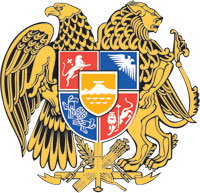 ՀԱՅԱՍՏԱՆԻ ՀԱՆՐԱՊԵՏՈՒԹՅԱՆ  ԿԱՌԱՎԱՐՈՒԹՅՈՒՆՈ  Ր  Ո  Շ  Ո Ւ  Մ13 հունվարի 2022 թվականի  N        - ՆՏԵՂԵԿԱՏՎԱԿԱՆ ՀԱՄԱԿԱՐԳԵՐԻ ԱՆՍԱՐՔՈՒԹՅԱՆ ՄԱՍԻՆ
 ԱՆՁԱՆՑ ՏԵՂԵԿԱՑՄԱՆ ԿԱՐԳԸ ՍԱՀՄԱՆԵԼՈՒ ՄԱՍԻՆ  ------------------------------------------------------------------------------------------------Հիմք ընդունելով 2019 թվականի մայիսի 29-ին ստորագրված՝ «Եվրասիական տնտեսական միության մաքսային տարածք ներմուծված ապրանքների հետագծելիության մեխանիզմի մասին» համաձայնագրի 11-րդ հոդվածի 2-րդ կետը և Հայաստանի Հանրապետության հարկային օրենսգրքի 358.2-րդ հոդվածի 4-րդ մասը՝ Հայաստանի Հանրապետության կառավարությունը    ո ր ո շ ու մ     է.1. Սահմանել տեղեկատվական համակարգերի անսարքության մասին անձանց տեղեկացման կարգը` համաձայն հավելվածի:2. Սույն որոշումն ուժի մեջ է մտնում 2022 թվականի հուլիսի 1-ից:ՀԱՅԱՍՏԱՆԻ  ՀԱՆՐԱՊԵՏՈՒԹՅԱՆ         	  		  ՎԱՐՉԱՊԵՏ					          Ն. ՓԱՇԻՆՅԱՆ        Երևան         Հավելված        	 ՀՀ կառավարության 2022 թվականի						           հունվարի 13-ի N           - Ն  որոշմանԿ Ա Ր ԳՏԵՂԵԿԱՏՎԱԿԱՆ ՀԱՄԱԿԱՐԳԵՐԻ ԱՆՍԱՐՔՈՒԹՅԱՆ 
ՄԱՍԻՆ ԱՆՁԱՆՑ ՏԵՂԵԿԱՑՄԱՆ 1. Սույն կարգով կանոնակարգվում են տեխնիկական խափանումների, կապի միջոցների (հեռահաղորդակցական ցանցերի և «Ինտերնետ» տեղեկատվական-հեռահաղորդակցական ցանցի) աշխատանքի ընդհատումների, էլեկտրաէներգիայի անջատման հետևանքով, ինչպես նաև Եվրասիական տնտեսական հանձնաժողովի կողմից սահմանվող այլ դեպքերում տեղեկատվական համակարգերի անսարքության (այսուհետ` համակարգի խափանում) մասին, որով պայմանավորված հետագծելիության ենթակա ապրանքների տեղափոխման հետ կապված գործառույթների մասին տեղեկատվությունը չի ներառվել հետագծելիության համակարգ, անձանց տեղեկացնելու (տեղեկատվությունը հրապարակելու) հետ կապված հարաբերությունները:2. Համակարգի խափանման յուրաքանչյուր դեպքի վերաբերյալ հարկային մարմինը տեղեկատվությունը հրապարակում է հարկային մարմնի պաշտոնական ինտերնետային կայքում (www.petekamutner.am): Համակարգի խափանումների վերաբերյալ տեղեկատվությունն հրապարակվում է այն հայտնի դառնալու օրը:3. Համակարգի խափանման յուրաքանչյուր դեպքի ավարտից հետո` մինչև 1 աշխատանքային օրվա ընթացքում, հարկային մարմնի պաշտոնական ինտերնետային կայքում հրապարակվում է համակարգի խափանման ժամանակահատվածի սկիզբը (տարեթիվը, ամիսը, ամսաթիվը, ժամը, րոպեն) և ավարտը (տարեթիվը, ամիսը, ամսաթիվը, ժամը, րոպեն):4. Սույն կարգի 3-րդ կետի համաձայն հրապարակված տեղեկատվությունը խմբավորվում է ըստ ամսաթվերի, ամիսների, տարեթվերի և պահպանվում հարկային մարմնի պաշտոնական ինտերնետային կայքում` առնվազն 5 տարի ժամկետով:ՀԱՅԱՍՏԱՆԻ  ՀԱՆՐԱՊԵՏՈՒԹՅԱՆՎԱՐՉԱՊԵՏԻ ԱՇԽԱՏԱԿԱԶՄԻ                       ՂԵԿԱՎԱՐ	                                                   Ա. ՀԱՐՈՒԹՅՈՒՆՅԱՆ